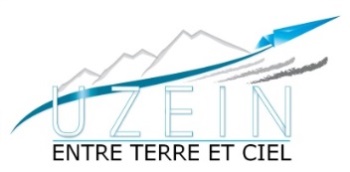 Conseil Municipal du 13 Avril 2018COMPTE RENDUÉTAIENT PRÉSENTS : Mme BARDET Sylvie, M. CASSAIGNE Patrick, M. CASTET Éric, M. CAZALA Serge, Mme CAZABAN Sylvie, M. CIESLAK Jean, Mme DARRACQ Catherine, Mme GOUVENOU Sophie, M. JOANCHICOY Xavier, M. LAFARGUE François, M. LARROZE Éric, M. SANCHEZ Antoine.ÉTAIT ABSENTE REPRÉSENTÉE : Mme PECCOL Marijo (procuration donnée à M. CAZALA Serge).SECRÉTAIRE DE SÉANCE : M. CAZALA Serge.ORDRE DU JOURBudget général et Budgets annexes :Adoption du Compte Administratif 2017Adoption du Compte de Gestion 2017Affectation des résultats de l’exercice 2017Adoption du Budget Primitif 2018Vote des taux d’imposition 2018Le procès-verbal de la séance du 26 Mars 2018 est adopté à l’unanimité. Budget Général :Adoption du compte de gestion et du compte administratif 2017Le résultat à la clôture de l’exercice  fait apparaitre un  résultat  global de 238 993.17 €.Le Conseil Municipal adopte à l’unanimité le compte administratif  et le compte de gestion 2017. Affectation des résultats de l’exercice 2017 :Les résultats de l’exercice 2017 seront affectés comme suit :En recettes de Fonctionnement : 73 797.17 €En dépenses d’Investissement : 128 733.94 €En recettes d’Investissement :   293 929.94 €Le Conseil Municipal adopte à l’unanimité des suffrages exprimés l’affectation des résultats de l’exercice 2017.Adoption du budget primitif 2018Le budget primitif s’équilibre en section de fonctionnement, dépenses et recettes, à la somme de  1 041 373 € et en section d’investissement, dépenses et recettes, à la somme de 792 900,99 € soit un budget global de 1 834 273,99 €.Le budget de la commune a une nouvelle fois subi la baisse de la dotation globale forfaitaire de l’Etat, soit une nouvelle perte de recette de 4 717 €  par rapport à 2017.Pour information : DGF 2014 : 168 025 €	DGF 2015 : 150 309 €	DGF 2016 : 130 789 €	DGF 2017 : 117 810 €DGF 2018 : 113 093 €soit une baisse de plus de 32.5 % entre 2014 et 2018.L’incendie du restaurant scolaire a également eu d’importantes répercussions sur le budget, dont l’équilibre a été possible par la maîtrise des dépenses de fonctionnement.SECTION DE FONCTIONNEMENTSECTION D’INVESTISSEMENTTOTAL BUDGETLes principales opérations d’investissement retenues pour 2018 sont reprises ci-dessous :Achats :- Matériels « zéro phyto » ; - Filet Salle polyvalente ;- Eclairage festif ;- Chapiteau.Bâtiments :- Travaux sur les réseaux de télécommunication ;- Travaux d’isolation.Poursuite des opérations en cours :Rénovation de la Salle des associations en restaurant scolaire provisoire ;Rénovation du presbytère.Le Conseil Municipal adopte à l’unanimité le budget primitif 2018.  Vote des taux d’imposition pour 2018 :Le Conseil Municipal, après avoir délibéré, DECIDE, à l’unanimité, d’augmenter les taux d’imposition des taxes directes locales de 1 % pour l’année 2018. Budget Annexe : Multiple Rural :Adoption du compte de gestion et du compte administratif 2017Le résultat à la clôture de l’exercice  fait apparaitre un  résultat  global de 32 675.16 €.Le Conseil Municipal adopte à l’unanimité le compte administratif  et le compte de gestion 2017. Affectation des résultats de l’exercice 2017 :Les résultats de l’exercice 2017 seront affectés comme suit :En recettes de Fonctionnement : 32 675.16 €En dépenses d’Investissement :   11 162.33 €En recettes d’Investissement :     11 162.33 €Le Conseil Municipal adopte à l’unanimité des suffrages exprimés l’affectation des résultats de l’exercice 2017.Adoption du budget primitif 2018Le budget primitif s’équilibre en section de fonctionnement, dépenses et recettes, à la somme de  50 675 € et en section d’investissement, dépenses et recettes, à la somme de 23 840 €.Le Conseil Municipal adopte à l’unanimité le budget primitif 2018 du Budget Annexe Multiple Rural.  Budget Annexe : Vente de caveaux au cimetière :Adoption du compte de gestion et du compte administratif 2017Le résultat à la clôture de l’exercice  fait apparaitre un  résultat  global déficitaire de 13 402 €.Le Conseil Municipal adopte à l’unanimité le compte administratif  et le compte de gestion 2017. Affectation des résultats de l’exercice 2017 :Les résultats de l’exercice 2017 seront affectés comme suit :En dépenses d’Investissement :   13 402 €Le Conseil Municipal adopte à l’unanimité des suffrages exprimés l’affectation des résultats de l’exercice 2017.Adoption du budget primitif 2018Le budget primitif s’équilibre en section de fonctionnement, dépenses et recettes, à la somme de  13 402 €.Le Conseil Municipal adopte à l’unanimité le budget primitif 2018 du Budget Annexe Vente de caveaux au cimetière. Affiché le 17 Avril 2018.Le Maire, Éric CASTET.DEPENSESRECETTESCharges à caractère général351 888Atténuation de charges10 000Charges de personnel et assimilés392 150Produits des services  du domaine81 140Autres charges de gestion courante112 500Impôts et taxes595 048Charges financières34 550Dotations – Subventions174 674Charges exceptionnelles540Autres produits de gestion courante23 850Dépenses imprévues1 500Produits exceptionnels et produits financiers82 864Total des dépenses réelles de fonctionnement893 128Total des recettes réelles de fonctionnement967 576Virement à la section d’investissement148 245Excédent de fonctionnement reporté73 797TOTAL DES DEPENSES DE FONCTIONNEMENT1 041 373TOTAL DES RECETTES DE FONCTIONNEMENT1 041 373DEPENSESRECETTESCrédits d’investissement votés au titre du présent budget130 617.00Crédits d’investissement votés au titre du présent budget259 226.99Restes à réaliser de l’exercice précédent256 696.00Restes à réaliser de l’exercice précédent91 500.00Autres charges de gestion courante276 853.99Excédent de fonctionnement capitalisé293 929.00Déficit d’investissement de n-1128 734.00Virement de la section de fonctionnement148 245.00TOTAL DES DEPENSES D’INVESTISSEMENT792 900.99TOTAL DES RECETTES D’INVESTISSEMENT792.900.99DEPENSES1 834 273,99 RECETTES1 834 273,99 TaxesTaux d’imposition communaux 2017Taux votés pour  2018Bases d’imposition prévisionnelles 2018Produit correspondantTaxe d’habitation8.118.191 376 000112 694Foncier bâti10.2910.391 842 000191 384Foncier non bâti47.6048.0764 40030 957PRODUIT FISCAL ATTENDU335 035